Appel à projets 2022
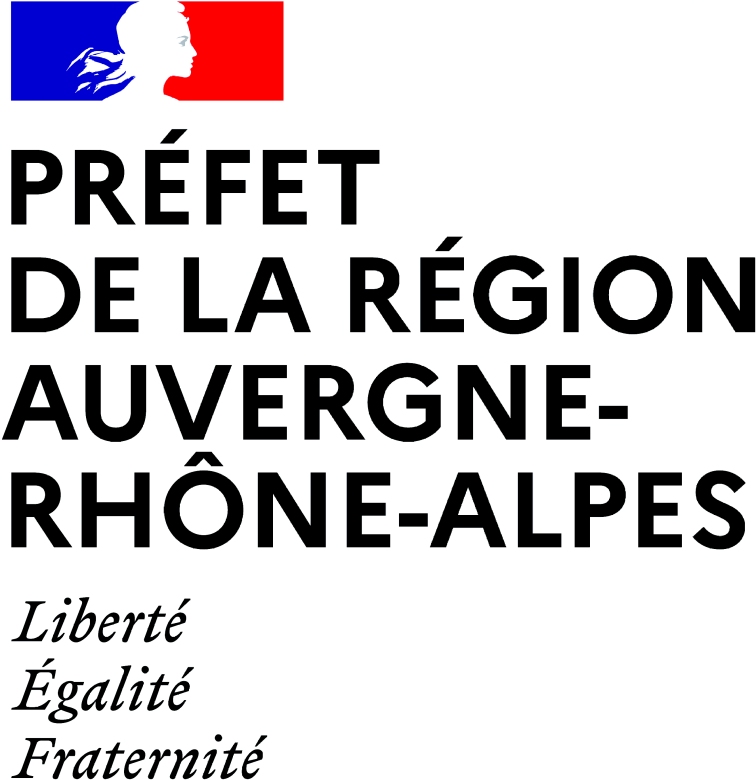 Réalisation de médiations selon la méthode« Equilibre forêt-gibier » (ou Brossier-Pallu)Ministère de l’Agriculture et de la Souveraineté AlimentaireDRAAF Auvergne-Rhône-AlpesDossier de candidatureNom du projet : 	Structure porteuse : 	Nom du référent pour le projet : 	Nombre de médiations Brossier-Pallu : 	Département(s) de réalisation des médiations :	Coût total estimé : 	 €Subvention demandée (taux maximum de 80 %) : 	 €Liste des médiateurs susceptibles de réaliser les médiations :(*) : Les médiateurs devront obligatoirement avoir suivi l’une des formations à la méthode "équilibre forêt et gibier" (formation sur deux jours). Dans le cas où la structure souhaite candidater avec des médiateurs n’ayant pas encore suivi la formation, elle doit s’engager à ce que ceux-ci suivent la session qui se déroulera la semaine du 3 au 7 avril 2023.Liste des médiations qui sont proposées :Compléter un exemplaire de l’annexe 1 par médiationNomPrénomLocalisation (ville et département)Date et lieu de suivi de la formation de deux jours « équilibre forêt et gibier » (*)